ALLEGATO AAlla Dirigente Scolastica dell’IC. Lucca QuintoIl sottoscritto:(informazioni personali)con la presente istanza, nelle modalità previste dal D.P.R. n. 445/2000,CHIEDEdi partecipare alla selezione di docente esperto per l’attuazione di moduli formativi del PNRR Animatore digitaleper il corso di seguito indicato:A tal fine, valendosi delle disposizioni di cui all'articolo 46 del DPR 28 dicembre 2000 n. 445, consapevole delle sanzioni stabilite per le false attestazioni e mendaci dichiarazioni, previste dal Codice Penale e dalle Leggi speciali in materia:DICHIARAsotto la propria personale responsabilità di:essere in possesso della cittadinanza italiana o di uno degli Stati membri dell’Unione europea; godere dei diritti civili e politici;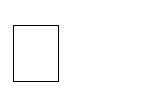 non aver riportato condanne penali e non essere destinatario di provvedimenti che riguardano l’applicazione di misure di prevenzione, di sanzioni civili e di provvedimenti amministrativi iscritti nel casellario giudiziale;essere a conoscenza di non essere sottoposto a procedimenti penali; non essere stato/a destituito/a da pubblici impieghi;non trovarsi in nessuna delle situazioni di inconferibilità e/o incompatibilità previste dal D.lgs. n. 39/2013;non trovarsi in situazione di conflitto di interessi anche a livello potenziale intendendosi per tale quello astrattamente configurato dall’art. 7 del d.P.R. n. 62/2013;di essere dipendente presso la seguente pubblica amministrazione:	in qualità di  	essere in possesso dei requisiti essenziali previsti all’art. 2 del presente Avviso;aver preso visione dell’Avviso di selezione e di approvarne senza riserva ogni contenuto.Allega alla presenteproposta di progetto;scheda di autovalutazione (allegato B);informativa debitamente sottoscritta per accettazione (allegato C)Curriculum vitaefotocopia documento di riconoscimento in corso di validità.Data		Firma   	Il/la sottoscritto/a, ai sensi del D.lgs 196/2003 e del GDPR - Regolamento 2016/679, autorizza l’Istituto Comprensivo Lucca Quinto, al trattamento dei dati contenuti nella presente istanza esclusivamente nell’ambito e per i fini istituzionali previstiData		Firma  	DOMANDA DI PARTECIPAZIONEPER LA SELEZIONE DI PERSONALE INTERNO/ESTERNO PER IL REPERIMENTO DI UN ESPERTO FORMATORE“PNRR. Articolo 1, comma 512, della legge 30 dicembre 2020, n. 178. Decreto del Ministro dell'istruzione 11 agosto 2022, n. 222, Articolo 2 - Azioni di coinvolgimento degli animatori digitali nell'ambito della linea di investimento 2.1 "Didattica digitale integrata e formazione alia transizione digitale per il personale scolastico" di cui alla Missione 4 - Componente 1- del PNRR”.CUP: I64D22003590006CP: M4C1I2.1-2022-941-P-4608Nome CognomeLuogo e data di nascitaNazionalitàCodice fiscale/P.IVAIndirizzoTelefono fisso /CellulareIndirizzo e-mailPECTitoloN. ORETIPOLOGIA DI FORMAZIONEDESTINATARI“Didattica efficace ed innovativa con i monitor interattivi”15in presenzatutti i docenti dell’Istituto